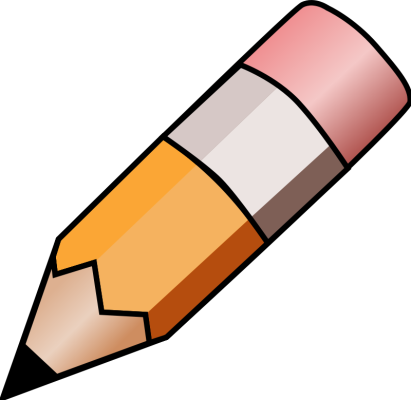 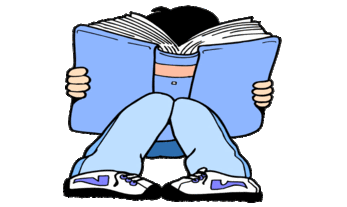 YEAR 2 HOME LEARNING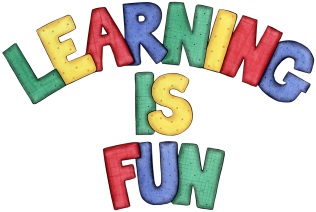 YEAR 2 HOME LEARNINGDate Set31.5.19Date Due12.6.19MathleticsOn Matheletics focus on knowing the names and recognising the properties of 2D and 3D shapes; as well as reflective symmetry. If children are confident in the 2, 5 and 10 times tables please start learning the 3, 4, 6, 7, 8 and 9 times tables.  All activities can be found on matheletics.com. Every child has their username and passwords in their reading records.SpellodromeWritingFor your writing challenge you need to research one area of interest from below about the Ancient Greeks and create a factual poster about this historic era. You might want to research: Who were the Ancient Greeks?How did the Olympics begin?What was it like to live in an Ancient Greek family?Who were the Ancient Greek Gods, Goddesses and heroes? The Ancient Greeks at warWhat do we know about ancient Greek culture?How did the ancient Greeks change the world?For your home learning project, you also need to make an Ancient Greek object from recyclable materials such as: Greek VaseParthenonAncient Greek Soldier helmet or shieldAncient Greek JewelleryAncient Greek Coins or (anything else that you can think of!!!!)Spellings to learn this week mindbehindchildchildrenwildReadingRecommended daily reading time:KS1 20 minutes.Home Learning ProjectDate Set: 31.5.19                                                    Date Due: 10.6.19GreekPlease go to Greek Class Blog for Greek Home LearningGreek Class - St Cyprian's Greek Orthodox Primary Academy